Suodenniemi- Seura ry     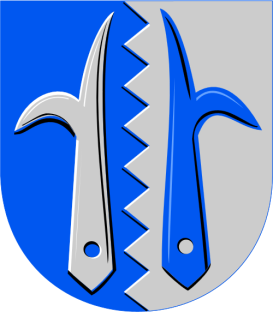 TOIMINTAKERTOMUS VUODELTA 2022Mennyt vuosi 2022 oli Suomen Kotiseutuliittoon kuuluvalle Suodenniemi- Seuralle 13. toimintavuosi. Kymmenen euron jäsenmaksun maksoi 186 henkilöä.Koromapandemia haittasi edelleen varsinkin alkuvuodesta toimintaamme, vaikkakin kokoontumisrajoituksia höllennettiin. Keväästä lähtien pystyimme järjestämään tapahtumat vanhaan totuttuun tapaan.Torille rakennutimme Suodenniemen Säästöpankkisäätiön tukemana viisi myyntikoppia. Syksyllä valmistuneita torikoppeja käytettiin kahdesti loppuvuonna: lokakuisena lauantaina ja joulutorilla 10.12. Museoon oli kesän ajaksi koottu näyttely Suodenniemen lottatoiminnasta ja sota-ajan puhdetöistä. Retkiä teimme toukokuussa Tuusulaan taitelijayhteisöm maisemiin,  heinäkuussa tutustuimme Nokiaan ja loppuvuonna kävimme katsomassa Porissa Evita- musikaalin ja Vammalassa Tyrwää Show- esityksen. Jo perinteeksi käyneitä kesätapahtumia oli yhteislaulutilaisuus museolla, opastettu hautausmaakierros, pyöräretki Lahdenperään sekä lavatanssijumppa urheilukentällä. Oma Kelarannan kesäteatterimme esitti viisi kertaa Eila Minkkisen käsikirjoittaman Suitunniemi kreit ögen-esityksen –tänä vuonna perinteisesti Suodenniemi- viikolla. Kulttuurista saimme nauttia myös lokakuisena pyhäiltana, kun kutsumamme vammalalainen Pisarakuoro piti Suodenniemen kirkossa konsertin.  SUODENNIEMI- SEURAN HALLITUSSeuran hallitukseen ovat kuuluneet:Auli Horelli                     puheenjohtajaBruuno Tuori                 varapuheenjohtaja, topoteekkivastaavaSaija Takala                    sihteeri ja jäsenvastaavaAnne Itälinna                 retki- ja lottaperinnevastaavaMarjatta Mikkola          museovastaavaSaila Ahonen                  museovastaavaJohanna Seppä              Suodenniemi- viikkotoimikunnassaSari Suvala                      Suodenniemi- viikko- ja toritoimikunnissaTuulianna Tuominen     lottaperinnevastaavaHarri Hakala                    markkinaisäntä ja toritoimikunnassa  Tarmo Seppä     Hallituksen kokoukset 2022: 16.2.Haliseva ja rahastonhoitajanaHH	  järjestäytymiskokous	läsnä  8  jäsentä  16.3.    hallituksen kokous	läsnä  7  jäsentä 20.4.	   hallituksen kokous           	läsnä 10 jäsentä   7.9.    hallituksen kokous 	läsnä  9  jäsentä18.10.  hallituksen kokous            läsnä  8  jäsentäSeuran viralliset kokouksetSeuran kevätkokous pidettiin  pe 29.4. klo 18.30 Kerolassa. Kokouksen jälkeen Tomi Ahoranta puhui Topoteekkiin tuotujen vanhojen suodenniemeläisten haastattelunauhojen julkaisemisesta. Kokouksessa läsnä 10 henkeäSeuran syyskokous pidettiin ke 9.11. klo 18 seurakuntatalolla. Kokoukseen odotimme vieraaksemme Sastamalan kaupungin teknistä johtajaa Kimmo Toukoniemeä, mutta hän ei sairauden takia päässyt kokoukseen. Kokouksessa 21 seuran jäsentäSuodenniemi- Seuran kirjanpitäjänä on ollut Ville Kökkö.Seuran tilien ja toiminnan tarkastajina ovat toimineet Arja ja Vesa Mäkinen, varalla Ilkka Levola ja Jaakko Tuori.Hallituksen tapahtumia:18.5. Vammalan Pukstaavissa oli Sastamalan museoväen kokoontuminen Tyrwään Seudun Kotiseutuyhdistksen kutsumana. Auli paikalla.23.5. Sastamalan matkailuväki kokoontui Villa Royalissa Mouhijärvellä. Mukana Saila ja Marjatta.3.9. Tyrwään Seudun Kotiseutuyhdistys vietti 90- vuotissyntymäpäiväjuhlia Vammalan Seukulla. Seuran onnittelut tyrvääläisille vei Auli.SEURAN JÄRJESTÄMIÄ TAPAHTUMIALa 26.2. klo 13-15 järjestimme yhdessä Suodenniemn Urheilijoiden kanssa ulkoilutapahtuman Kelarannassa. Seura tarjosi makkaraa nuotiolla paistettavaksi sekä mehua ja pullaa. (noin 50)Ti 15.3. järjestimme perinteisen yhteispalaverin  kesätoiminnan suunnittelemiseksi Kerolassa (XX)La 18.6. klo 9-12 Suodenniemi- Seura järjesti  torikahvituksen, sateisena aamupäivänä myytiin 36 kuppia kahvia.Su 19.6. klo 15 oli museolla Jukka Ritasen ja Sirkkujen pitämä yhteislaulutilaisuus (18)To 7.7. klo 19 Ursula Eerolan vetämä lavatanssijumppa (11)Su 14.8. Saila oli oppaana jumalanpalveluksen jälkeen pidetyssä ylä- ala- ja puistohautausmaan kierroksella (10 hlöä).Pe 7.10. klo 19 oli vammalalaisen Pisarakuoron konsertti Suodenniemen kirkossa. Konsertti järjestettiin yhdessä Suodenniemen seurakunnan kanssa. (70)La 1.1.0 klo 9-12 syystori, jossa oli ensimmäistä kertaa käytössä viisi uutta torikoppia, jotka Suodenniemi- Seura rakennutti yhteistyössä Säästöpankkisäätiön kanssa.La 10.12. pidetyllä Suodenniemen joulutorilla seura myi joulukortteja, kirjoja, Suodenniemi- pyyhkeitä  ja –mukeja sekä  Suodenniemi- avaimenperiä, pikkuvaakunoita ja juomapulloja.KESÄTEATTERIKelarannan kesäteatterissa esitettiin Eila Minkkisen kirjoittama näytelmä Suitunniemi kreit ögen. Esityksiä oli neljä: la 2.7. klo 15, su 3.7. klo 15, ke 6.7.klo 18,la 9.7. klo 15 ja su 10.7. klo 15. Esitykseen myytiin 305 lippua. 14 euron teatterilippu sisälsi pullakahvit.SEURAN JÄRJESTÄMIÄ RETKIÄKe 18.5. teimme retken Tuusulan taiteijayhteisön maisemiin. Oppaan johdolla tutustuimme Sibeliuksen Ainola-kotiin, Pekka Halosen Halosenniemi- kotiin, Lottamuseoon ja Aleksis Kiven kuolinmökkiin. Lounastimme Lottakanttiinissa ja pullakahvit joimme Ullan Pakarissa. (17)Pe 15.7. tutustuimme Nokiaan ja Siuroon.  Nokia- Seuran sihteerin Maritta Palmroosin johdolla kävimme Nokian kirkossa ja kirkkomuseossa, Kirjasto- ja kultturitalo Virrassa, Ossi Samman veistospuistossa ja lopuksi Siuron Koski-Teatterissa katsomassa About Seitsemän veljestä. Lounaan söimme Herkkutuvassa ja kahvit joimme Virta-talossa (26). Nokia oli viimeinen naapurikuntakohteistamme, nyt on kaikki Sastamalan  naapurikunnat kierretty.Ma 18.7. teimme noin 23 kilometrin pyöräretken Lahdenperään. Pyöräilijöitä oli kuusi, kahvipaussille poikkesimme Horellille.la 27.8. oli suunniteltu patikointiretki Kaiturijärveltä Ylinen Vehkajärven rannalla olevalle partiolaisten korsulle. Retki siirretty seuraavaan kesään.Ke 5.10. klo 18 kahdeksan seuran jäsentä osallistui Tuomas Hopun luennolle Mouhijärven Yhteiskoululle. Luennon aiheena oli Vilppulasta Tampereen portille eli paikallisista sisällissodan tapahtumista.Ti 11.10. kahdeksan seuran jäsentä lähti Mouhijärvi- Seuran järjestämälle retkelle Kangasalle kuuntelemaan Teemu Keskisarjan ja Juha Revon luentoa Sellainen ol sodan ja rauhan Viipuri. Tilaisuudessa kuultiin myös Kannaksen poikien Viipuriaiheista musiikkia.Pe 4.11. menimme Porin Teatteriin katsomaan Evita- musikaalia. (26)Pe 9.12. teimme perinteisen pikkujouluretken Vammalaan Tyrwää Show- esitykseen. Esityksen jälkeen ruokailimme Seurahuoneella. (28)SUODENNIEMEN KOTISEUTUMUSEOEdellisvuosien tapaan Suodenniemi-Seura vastasi kaupungin omistaman Suodenniemen kotiseutumuseon hoidosta ja valvonnasta. Kuluneen kesän ajaksi museoon oli kerätty näyttely Suodenniemen lottatoiminnasta ja sota-ajan puhdetöistä. Museo-oppaana toimi kaupungin palkkaama suodenniemeläinen ”kesänuori” Ruth Koski. Museo oli auki 5.6.- 31.7. juhannusta lukuun ottamatta klo 11-16.  Museossa oli myynnissä suodenniemeläistä käsitöitä ja Suodenniemi- tuotteita. Museoon oli vapaa pääsy. Kesän aikana museoon kävi tutustumassa 391  kävijää.Suodenniemi- Seura on ottanut huomaansa ja hoitaakseen Suodenniemen lottaperinteeltä jääneen jäämistön. Lottaperinteellä on ollut oma kokoontumistila vanhan terveysaseman alakerrassa.LAHJOITUKSETToukokuussa tarjosimme ala-asteen oppilaille jäätelötuutit ja pillimehut ympäristön siivouspäivänä.Maksoimme Suodenniemen talouksiin jaettavien Suodenniemi- viikon esitteiden postitusmaksut (375 euroa) ja banderollit.Suodenniemi- Seuran aloitteesta ja hakemuksesta saimme Suodenniemen Säästöpankkisäätiöltä 15 000 euroa käytettäväksi viiden torikopin hankintaan.  Torikopeista seura maksoi vielä 6 340 euroa. Torikopit rakensi Oskari Setälä.Seura maksanut torin valaisinpylvään siirrosta koituneet asennustarvikekulut.Olemme saaneet lahjoituksena myyntiin 16 kappaletta Matti Suomisen kirjoittamia romaaneja.TIEDOTUSTOIMINTASuodenniemi-Seuran jäsensivut ovat olleet Tomi Ahorannan hoidossa.  Seuran omien tapahtumien lisäksi sivuilla on paljon myös muuta Suodenniemeä koskevaa asiaa mm. infoa Suodenniemi-viikosta, Suodenniemen merkkihenkilöistä, Suodenniemi-aiheinen visailu ja Sukelluksia Suodenniemen historiaan -blogi. Sivuilta on myös linkkejä muihin Suodenniemen yhdistyksiin, yrityksiin ja paikallislehtiin.Kotisivujen ja jäsenkirjeiden lisäksi on seuran toiminnasta tiedotettu liikkeiden ilmoitustauluilla ja sekä paikallislehdissä Tyrvään Sanomissa ja Alueviestissä. 